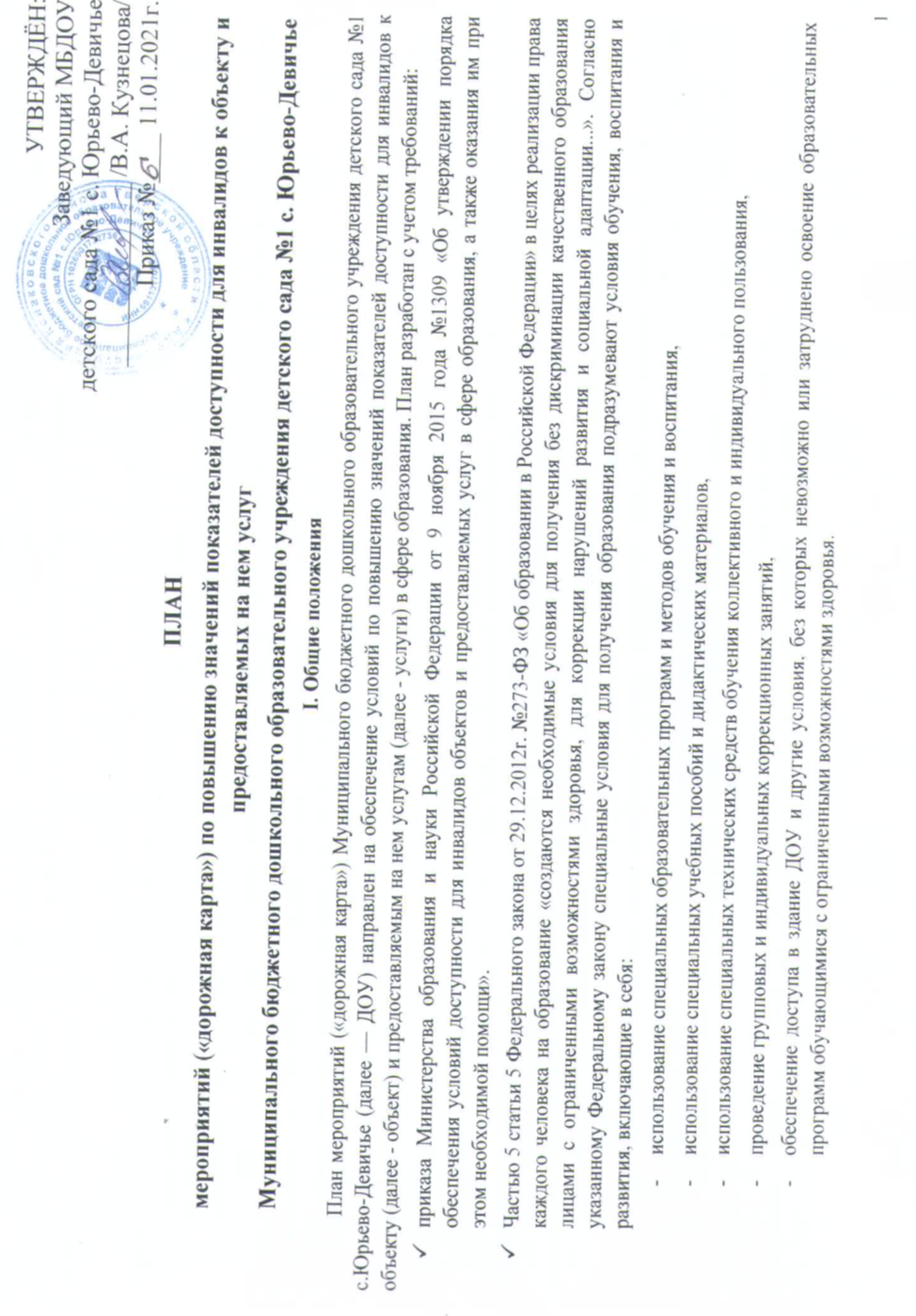 Получение образования детьми-инвалидами и детьми с OB3 является одним из основных и неотъемлемых условий их успешной социализации, обеспечения их полноценного участия в жизни общества, эффективной самореализации в различных видах профессиональной и социальной деятельности.Целью «дорожной карты» является поэтапное повышение с учетом финансовых возможностей уровня доступности для инвалидов к объекту и предоставляемым на нем услугам в сфере образования, в том числе:обеспечение условий доступности для инвалидов объекта сферы образования;обеспечение условий для беспрепятственного пользования инвалидами услугами в сфере образования;полноценная интеграция инвалидов в общество.«Дорожной картой» в соответствии с приказом Министерства образования и науки Российской Федерации от  9 ноября 2015года№1309 «Об утверждении порядка обеспечения условий доступности для инвалидов объектов и предоставляемых услуг в сфере образования, а также оказания им при этом необходимой помощи» определяются:цели обеспечения доступности для инвалидов объектов и услуг;значения показателей доступности для инвалидов объектов и услуг (на период 2021 - 2026 годов);перечень мероприятий, реализуемых для достижения запланированных значений показателей доступности для инвалидов объектов и услуг.Целями реализации «дорожной карты» являются:создание условий доступности для инвалидов и других маломобильных групп населения	равных возможностей доступа к ДОУ	и предоставляемым услугам, а также оказание им при этом необходимой помощи в пределах полномочий;установление показателей, позволяющих оценивать степень доступности для инвалидов объекта и услуг;-оснащение	объекта приспособлениями, средствами	и источниками	информации	в доступной форме,	позволяющими	обеспечить доступность для инвалидов предоставляемых на нем услуг;-проведение паспортизации объекта и услуг, принятие и реализация решений о сроках поэтапного повышения значений показателей его доступности до уровня требований, предусмотренных законодательством Российской Федерации.Для достижения заявленных целей «дорожной картой» предусмотрен перечень мероприятий, реализуемых для достижения запланированных значений показателей доступности для инвалидов к ДОУ и услугам в соответствии с требованиями законодательства Российской Федерации об обеспечении доступности для инвалидов объектов и услуг .«Дорожной картой» предусматривается создание необходимых условий для решения основных проблем с обеспечением для инвалидов беспрепятственного доступа к ДОУ и услугам, в том числе:адаптация ДОУ с учетом необходимого ремонта для обеспечения доступа инвалидов к объекту и услугам;отсутствие оснащенности ДОУ приспособлениями, средствами и источниками информации в доступной форме, необходимыми для получения инвалидами услуг наравне с другими лицами;наличие работников, предоставляющих услуги инвалидам, детям с OB3 не прошедших инструктирование или обучение по вопросам, связанных с обеспечением их доступности и оказанием при этом помощи инвалидам, и не владеющих необходимыми для этого знаниями и навыками;отсутствие в паспорте доступности ДОУ комплекса мероприятий по поэтапному повышению уровня доступности для инвалидов объекта и предоставляемых услуг, управленческих решений по объемам и срокам работ, необходимых для приведения объекта и порядка предоставления на нем услуг в соответствие с требованиями законодательства РФ;отсутствие в административных регламентах государственных услуг (в должностных инструкциях работников) положений, определяющих их обязанности и порядок действий по оказанию инвалидам помощи и содействия в преодолении барьеров, мешающих получению ими услуг наравне с другими лицами.7. «Дорожной картой» предусматривается проведение мероприятий по поэтапному повышению значений показателей, предоставляемых услуг инвалидам с учетом имеющихся у них нарушений функций организма, а также оказанию им помощи в преодолении барьеров, препятствующих получению услуг, таких как:принятие ДОУ нормативных правовых документов,	обеспечивающих соблюдение установленных законодательством Российской Федерации условий доступности объекта и услуг для инвалидов;организация работы по обеспечению предоставления услуг инвалидам;расширение	перечня	оказываемых	услуг,	доступных	для	лиц	с	ограниченными	возможностями,	через	информационно- телекоммуникационную сеть «Интернет».7. Основные ожидаемые результаты реализации «дорожной карты»:поэтапное выполнение запланированных значений (показателей) доступности ДОУ и услуг с учетом финансовых возможностей ДОУ;обеспечение беспрепятственного доступа инвалидов и других маломобильных групп  населения к ДОУ	и предоставляемым услугам согласно запланированным показателям Плана мероприятий («дорожной карты») ДОУ.Реализация «дорожной карты» позволит сформировать условия для устойчивого развития доступной среды для инвалидов, повысить доступность и качество предоставляемых инвалидам услуг в сфере образования, преодолеть социальную разобщенность.Сроки реализации Плана мероприятий «дорожной карты» — 2021-2026 годы. Показатели доступности ДОУ по состоянию на 11.01.2021 г.Общая численность детей инвалидов — 0Количество педагогических работников, прошедших специальную подготовку для работы с инвалидами — 0 Количество подготовленных для работ с инвалидами тьюторов, помощников, посредников — 0Количество помещений, приспособленных для воспитания инвалидов - 0Результатом реализации «дорожной карты» является повышение к 2026 году значений показателей доступности для инвалидов объектов и услуг в сфере образования.Перечень мероприятий, реализуемых для достижения запланированных значений показателей доступности для инвалидов и детей с OB3 в ДОУ и предоставляемых услуг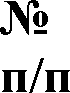 Наименование мероприятияОтветственныйисполнитель, соисполнители.Срок реализацииОжидаемый результат1. Организационные мероприятия1. Организационные мероприятия1. Организационные мероприятия1. Организационные мероприятия1. Организационные мероприятия1.1Издание приказа о повышении качества работы с детьми-инвалидами и лицами с ОВЗ.ЗаведующийСентябрь2021 г.Приказ №___ от 11.01.2021г.1.2.Нормативно — правовое обеспечение:изучение нормативных документов;изучение позитивного опыта работы образовательных учреждений;разработка и реализация перспективного плана мероприятий.АдминистрацияДОУ,ответственное лицоСентябрь-декабрь 2021г.Разработка плана1.3.Создание рабочей группы по решению вопросов формированияусловий развития доступной среды для инвалидовАдминистрацияДОУДекабрь 2021г.Привлечение крешению вопросов общественности1.4.Освещение на сайте ДОУ вопросов «Доступная среда для детейинвалидов и детей с OB3» - Паспорт доступности.ЗаведующийВ течениивсего периодаИнформированностьучастников образовательных отношений1.5.Совещания при заведующем по вопросу реализации планаАдминистрацияДОУВ течениивсего периодаИнформированиепедагогов, изменение парадигмы мышления педагогическихработников1.6.Инструктаж работников ДОУ (педагоги, младшие воспитатели), работающих непосредственно с детьми-инвалидами и детьми с ОВЗ.ЗаведующийСентябрь – ежегодно, при принятии нового педагога, работающего в таких группахКонкретизация деятельности педагогических работников в организации работы с детьми — инвалидами и детьми с OB31.7.Организация обучения и инструктирования педагогов, связанных собеспечением доступности для инвалидов объекта и предоставляемых услуг с учетом имеющихся у инвалидов стойких расстройств функций организма и ограничений жизнедеятельности (родители воспитанников, родственники, забирающие детей из ДОУ, законные представители воспитанников и пр.) ЗаведующийВ течениивсего периода, при появлении таких лицПовышениеПрофессионального  Уро вня педагогическихработников1.8.Организация и проведение курсов повышения квалификацииработников, обеспечивающих предоставление образовательных услуг детям-инвалидам. Подать заявки в ТОИУУ.ЗаведующийС 2021-2026г.г.ПовышениеПрофессионального уровня педагогическихработников1.9.Адаптация официального сайта для лиц с нарушением зрения(слабовидящих)ЗаведующийАдаптирован с 2019г.Расширение сферыпредоставления услуг инвалидам с нарушением зрения (слабовидящих)2. Мероприятия по обеспечению доступности ДОУ для инвалидов и детей с OB32. Мероприятия по обеспечению доступности ДОУ для инвалидов и детей с OB32. Мероприятия по обеспечению доступности ДОУ для инвалидов и детей с OB32. Мероприятия по обеспечению доступности ДОУ для инвалидов и детей с OB32. Мероприятия по обеспечению доступности ДОУ для инвалидов и детей с OB32.1Выявление существующих ограничений и барьеров, препятствующихдоступности дошкольной среды, оценка потребности в устраненииАдминистрацияДОУ2022-2023 г.Планированиецелевых субсидий 2.2Приобретение и установка при входе вывески с названиеморганизации, графиком работы организации, плана здания, выполненных рельефно-точечным шрифтом Брайля и на контрастном фонеЗаведующий,заведующий хозяйством2019 г.Обеспечениеусловий индивидуальной мобильности инвалидам и возможности ДЛЯсамостоятельного их передвижения по объекту с цельюполучения услуг2.3Приобретение и установка средств связи, информации и сигнализации(звуковые, световые, тактильные), тактильных табличек, тактильных мнемосхем, упрощающих ориентацию инвалидов с нарушением слуха и зрения.Заведующий,заместитель заведующего по АХР2023-2026 гг.Обеспечениеусловий индивидуальной мобильности инвалидам и возможности ДЛЯсамостоятельного их передвижения по объекту с цельюполучения услуг2.4Предоставление услуги с сопровождением инвалида по территорииобъекта работником организацииДежурный администратор, ответственное лицо.ПостоянноУвеличение числаработников учреждения на которых возложена обязанность по оказанию помощи инвалидам2.5Приобретение индукционных петель и звукоусиливающей аппаратурыдля помещения, предназначенного для проведения массовых мероприятийЗаведующий,заместитель заведующего по безопасности, заведующий хозяйством2026 гОбеспечениеусловий индивидуальной мобильности инвалидам и возможности ДЛЯсамостоятельного их передвижения по объекту с цельюполучения услуг3.Мероприятия по обеспечению услуг для инвалидов с учетом нарушенных функций(зрение, слух, опорно-двигательный аппарат)3.Мероприятия по обеспечению услуг для инвалидов с учетом нарушенных функций(зрение, слух, опорно-двигательный аппарат)3.Мероприятия по обеспечению услуг для инвалидов с учетом нарушенных функций(зрение, слух, опорно-двигательный аппарат)3.Мероприятия по обеспечению услуг для инвалидов с учетом нарушенных функций(зрение, слух, опорно-двигательный аппарат)3.Мероприятия по обеспечению услуг для инвалидов с учетом нарушенных функций(зрение, слух, опорно-двигательный аппарат)3.1Предоставление необходимых услуг в дистанционном режимеЗаведующий,Заместитель заведующего по ВМР, педагоги2022-2026 гг.Расширение сферыпредоставления услуг